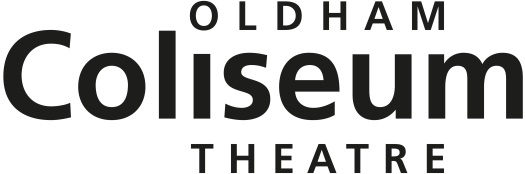 Development OfficerPerson Specification EssentialA successful track record of fundraising and achieving agreed financial targetsDemonstrable experience of successfully raising funds from Trusts and FoundationsStrong administrative and time management skillsExcellent bid writing skills and written English  Ability to deliver complex briefs and work efficiently to deadlines and budgetsExcellent .IT. skills with a working knowledge of Microsoft Office and Excel Ability to deal tactfully with sensitive information and work diplomatically with a wide range of peopleExcellent communicator, with a positive and persuasive approachAbility to work both on own initiative and collaborativelyAbility to handle multiple priorities Willing to work flexible hours including weekends and eveningsDesirableExperience of working in an arts environment Experience of devising and implementing public fundraising campaignsExperience of building and maintaining relationships with corporate partners Full clean driving licence  